02.09.2021Уборка Аллеи Машиностроителей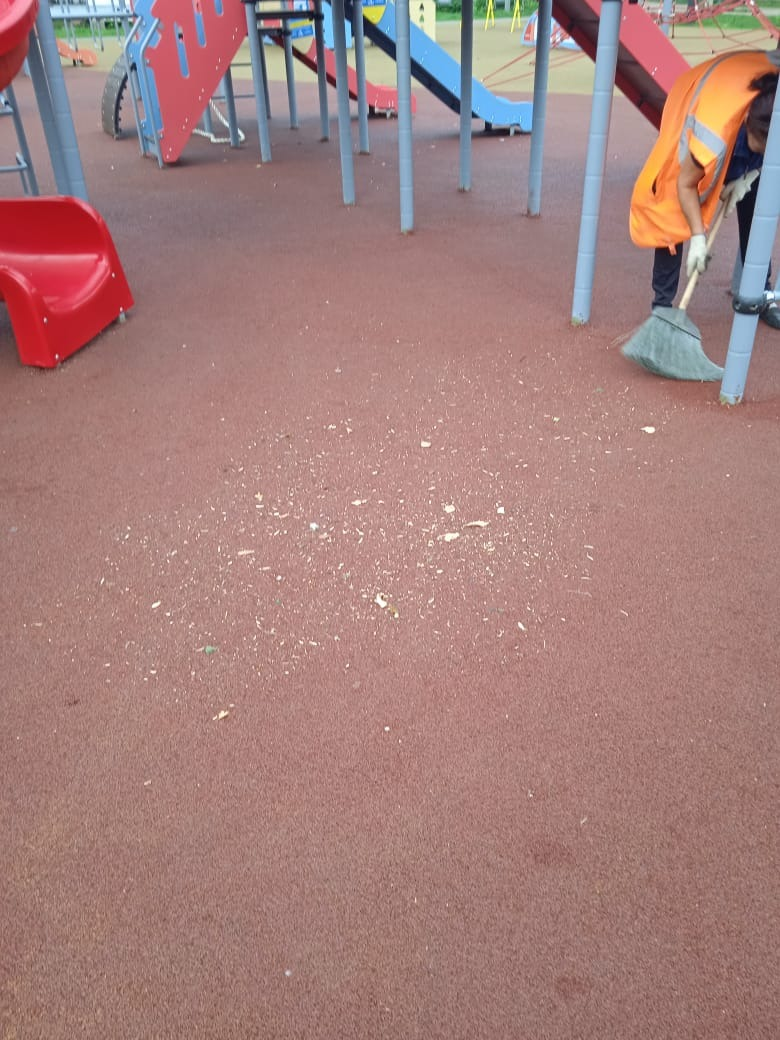 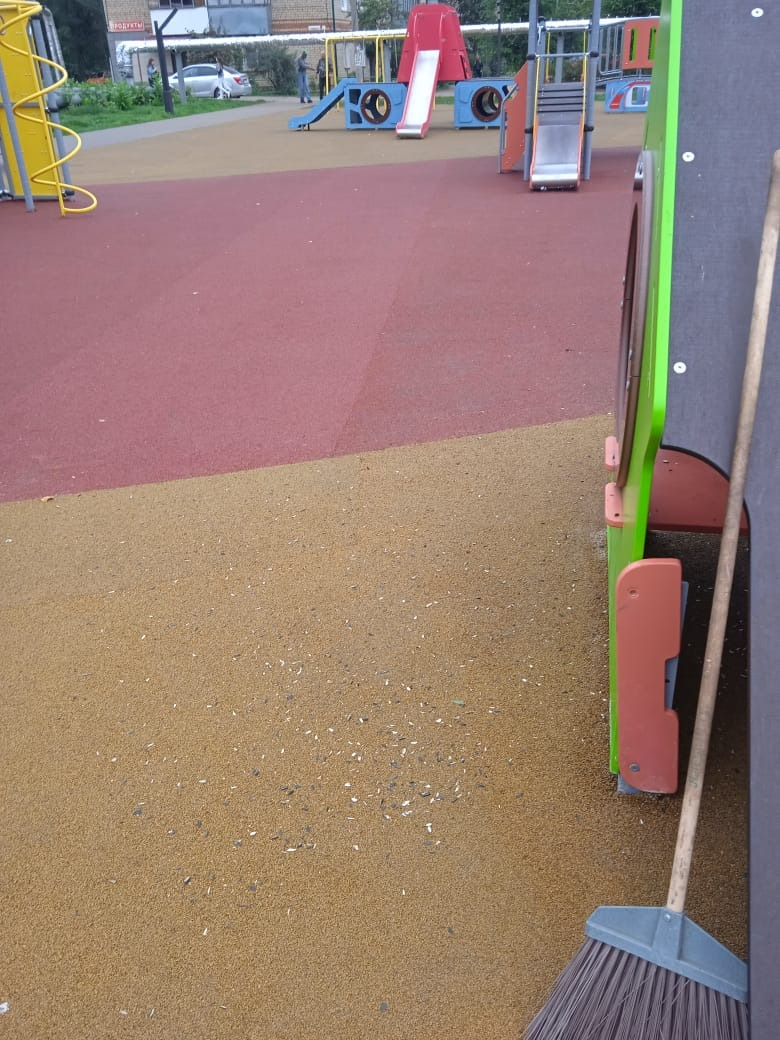 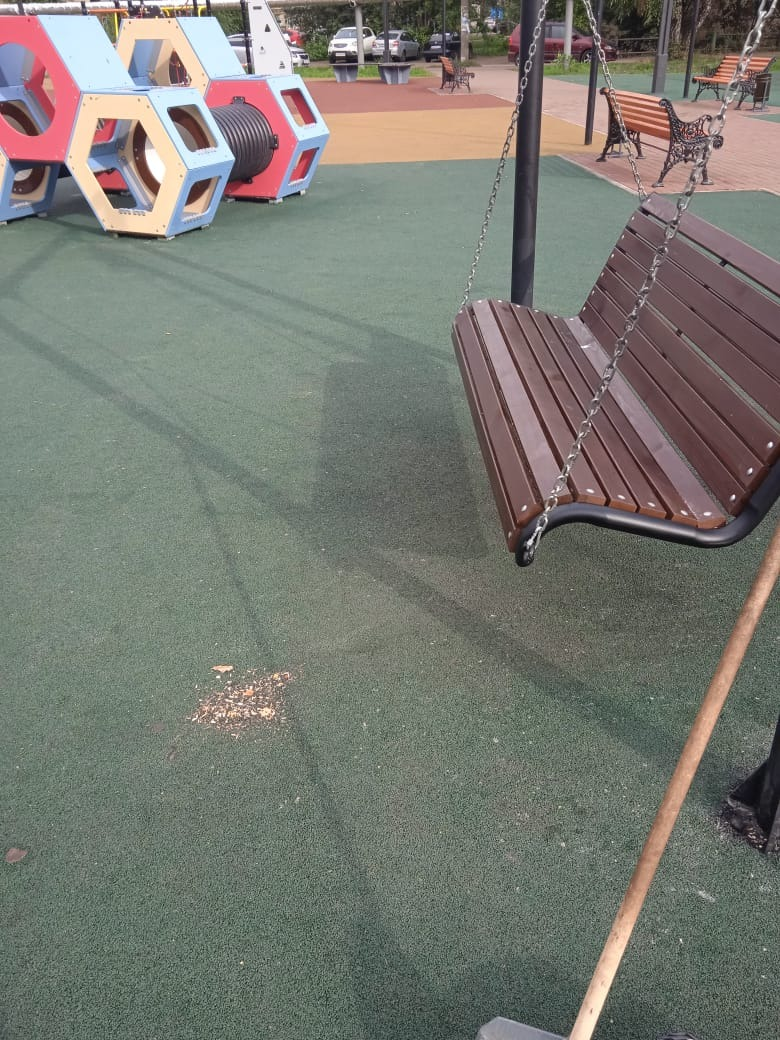 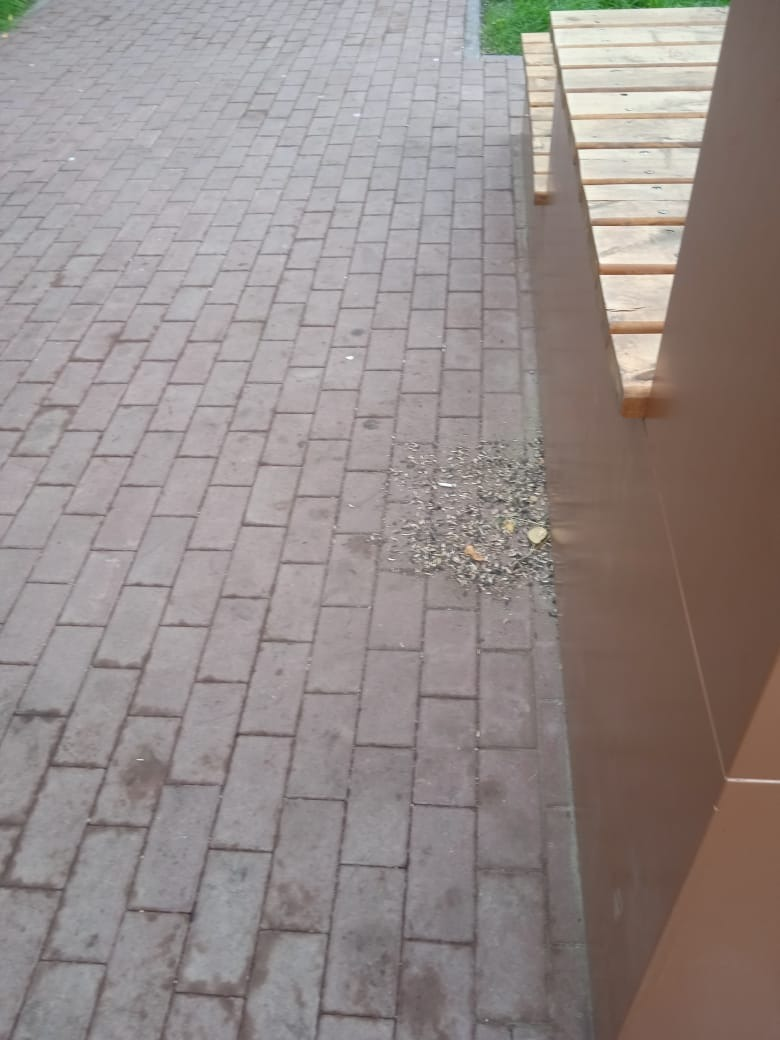 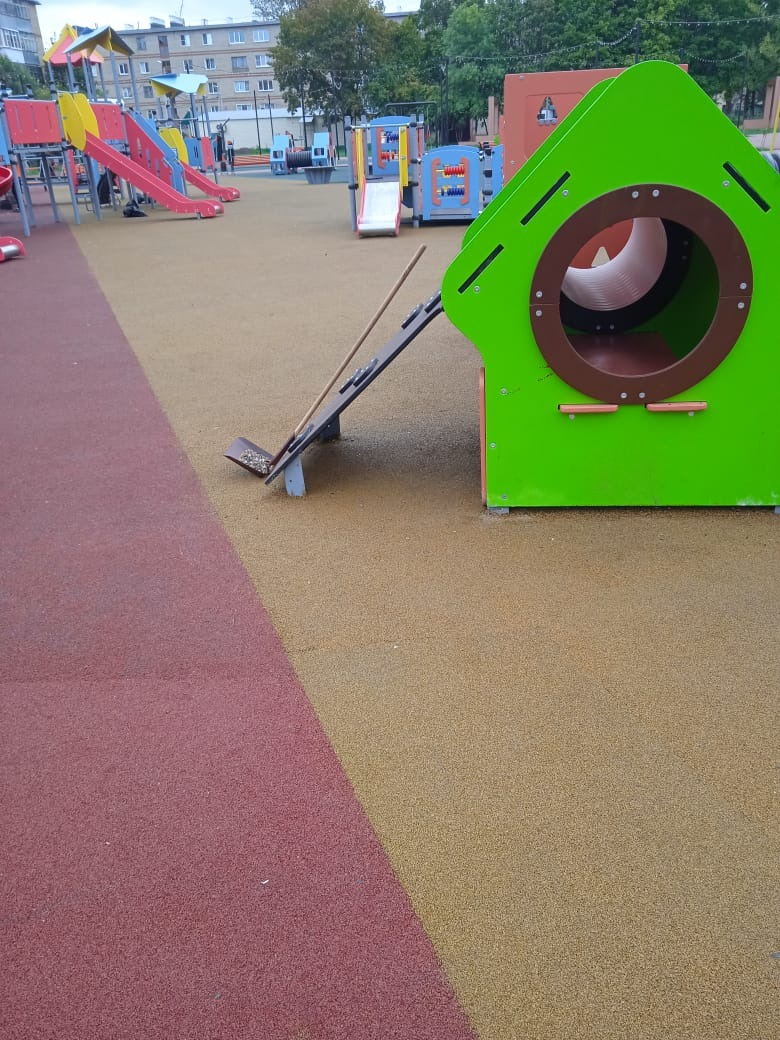 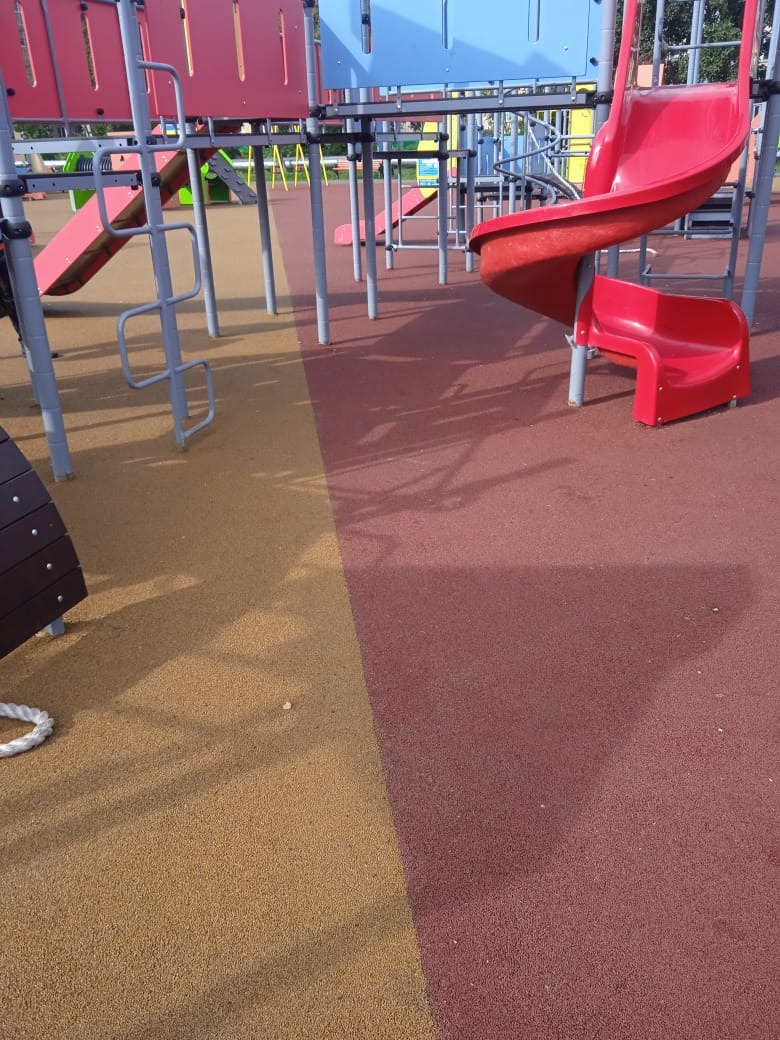 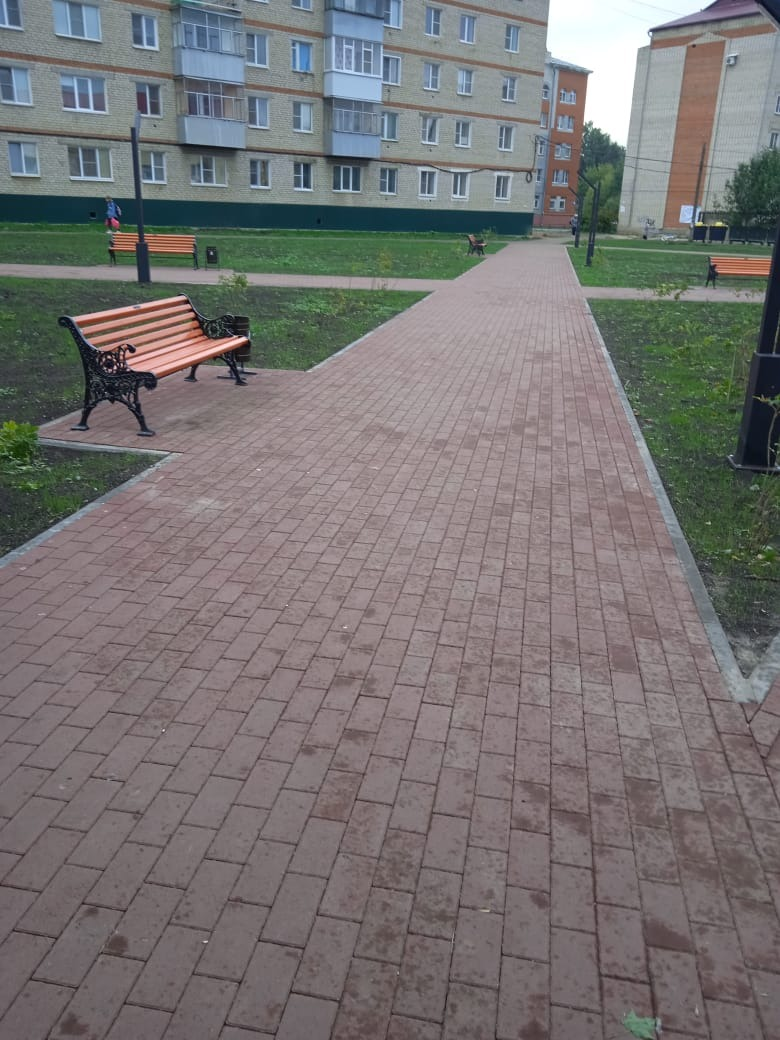 